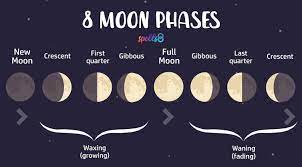 			        Growing		                             FadingNew Moon			         				Full Moon 2021								2021Oct 6th 							Oct 20th – Hunters Moon Nov 4th							Nov 19th – Beavers MoonDec 4th							Dec 19th – Cold Moon2022								2022Jan 2nd							Jan 17th – Wolf MoonFeb 1st							Feb 16th – Snow Moon	Mar 2nd							Mar 18th – Worm MoonApr 1st & 30th						Apr 16th – Pink MoonMay 30th							May 16th – Flower MoonJun 29th							Jun 14th – Strawberry MoonJul 28th							Jul 13th – Buck MoonAug 27th							Aug 12th – Sturgeon Moon	Sep 25th							Sep 10th – Corn Harvest Moon  Oct 25th							Oct 9th – Hunters MoonNov 23rd							Nov 8th – Beaver MoonDec 23rd							Dec 8th – Cold Moon